EMPRESA PÚBLICA METROPOLITANA DE MOVILIDAD Y OBRAS PÚBLICAS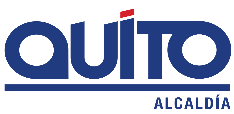 EMPRESA PÚBLICA METROPOLITANA DE MOVILIDAD Y OBRAS PÚBLICASEMPRESA PÚBLICA METROPOLITANA DE MOVILIDAD Y OBRAS PÚBLICASEMPRESA PÚBLICA METROPOLITANA DE MOVILIDAD Y OBRAS PÚBLICASEMPRESA PÚBLICA METROPOLITANA DE MOVILIDAD Y OBRAS PÚBLICASEMPRESA PÚBLICA METROPOLITANA DE MOVILIDAD Y OBRAS PÚBLICASEMPRESA PÚBLICA METROPOLITANA DE MOVILIDAD Y OBRAS PÚBLICASEMPRESA PÚBLICA METROPOLITANA DE MOVILIDAD Y OBRAS PÚBLICASEMPRESA PÚBLICA METROPOLITANA DE MOVILIDAD Y OBRAS PÚBLICASEMPRESA PÚBLICA METROPOLITANA DE MOVILIDAD Y OBRAS PÚBLICASEMPRESA PÚBLICA METROPOLITANA DE MOVILIDAD Y OBRAS PÚBLICASEMPRESA PÚBLICA METROPOLITANA DE MOVILIDAD Y OBRAS PÚBLICASEMPRESA PÚBLICA METROPOLITANA DE MOVILIDAD Y OBRAS PÚBLICASEMPRESA PÚBLICA METROPOLITANA DE MOVILIDAD Y OBRAS PÚBLICASEMPRESA PÚBLICA METROPOLITANA DE MOVILIDAD Y OBRAS PÚBLICASEMPRESA PÚBLICA METROPOLITANA DE MOVILIDAD Y OBRAS PÚBLICASEMPRESA PÚBLICA METROPOLITANA DE MOVILIDAD Y OBRAS PÚBLICASEMPRESA PÚBLICA METROPOLITANA DE MOVILIDAD Y OBRAS PÚBLICAS                FICHA TÉCNICA N° 11.1                FICHA TÉCNICA N° 11.1                FICHA TÉCNICA N° 11.1                FICHA TÉCNICA N° 11.1                FICHA TÉCNICA N° 11.1                FICHA TÉCNICA N° 11.1                FICHA TÉCNICA N° 11.1                FICHA TÉCNICA N° 11.1                FICHA TÉCNICA N° 11.1                FICHA TÉCNICA N° 11.1                FICHA TÉCNICA N° 11.1                FICHA TÉCNICA N° 11.1                FICHA TÉCNICA N° 11.1                FICHA TÉCNICA N° 11.1                FICHA TÉCNICA N° 11.1                FICHA TÉCNICA N° 11.1PROYECTO :OBRAS DE INTERVENCIÓN EN ESPACIO PÚBLICO - PARROQUIA PIFO OBRAS DE INTERVENCIÓN EN ESPACIO PÚBLICO - PARROQUIA PIFO OBRAS DE INTERVENCIÓN EN ESPACIO PÚBLICO - PARROQUIA PIFO OBRAS DE INTERVENCIÓN EN ESPACIO PÚBLICO - PARROQUIA PIFO OBRAS DE INTERVENCIÓN EN ESPACIO PÚBLICO - PARROQUIA PIFO OBRAS DE INTERVENCIÓN EN ESPACIO PÚBLICO - PARROQUIA PIFO OBRAS DE INTERVENCIÓN EN ESPACIO PÚBLICO - PARROQUIA PIFO OBRAS DE INTERVENCIÓN EN ESPACIO PÚBLICO - PARROQUIA PIFO OBRAS DE INTERVENCIÓN EN ESPACIO PÚBLICO - PARROQUIA PIFO OBRAS DE INTERVENCIÓN EN ESPACIO PÚBLICO - PARROQUIA PIFO OBJETIVO:REALIZAR EL CAMBIO DE LA CUBIERTA DEL COLISEO DE LA PARROQUIA DE PIFO.REALIZAR EL CAMBIO DE LA CUBIERTA DEL COLISEO DE LA PARROQUIA DE PIFO.REALIZAR EL CAMBIO DE LA CUBIERTA DEL COLISEO DE LA PARROQUIA DE PIFO.REALIZAR EL CAMBIO DE LA CUBIERTA DEL COLISEO DE LA PARROQUIA DE PIFO.COSTO DEL PROYECTO ($)COSTO DEL PROYECTO ($)52.415,71 (Con IVA)*52.415,71 (Con IVA)*52.415,71 (Con IVA)*52.415,71 (Con IVA)*OBJETIVO:REALIZAR EL CAMBIO DE LA CUBIERTA DEL COLISEO DE LA PARROQUIA DE PIFO.REALIZAR EL CAMBIO DE LA CUBIERTA DEL COLISEO DE LA PARROQUIA DE PIFO.REALIZAR EL CAMBIO DE LA CUBIERTA DEL COLISEO DE LA PARROQUIA DE PIFO.REALIZAR EL CAMBIO DE LA CUBIERTA DEL COLISEO DE LA PARROQUIA DE PIFO.ESTUDIOS :ESTUDIOS :EJECUTADOs 100% por ADM DIRECTAEJECUTADOs 100% por ADM DIRECTAEJECUTADOs 100% por ADM DIRECTAEJECUTADOs 100% por ADM DIRECTA1. INFORMACION BÁSICA DEL SITIO1. INFORMACION BÁSICA DEL SITIO1. INFORMACION BÁSICA DEL SITIO1. INFORMACION BÁSICA DEL SITIO1. INFORMACION BÁSICA DEL SITIO1. INFORMACION BÁSICA DEL SITIO1. INFORMACION BÁSICA DEL SITIO1. INFORMACION BÁSICA DEL SITIO1. INFORMACION BÁSICA DEL SITIO1. INFORMACION BÁSICA DEL SITIO1. INFORMACION BÁSICA DEL SITIOUBICACIÓN UBICACIÓN UBICACIÓN UBICACIÓN UBICACIÓN UBICACIÓN UBICACIÓN UBICACIÓN UBICACIÓN UBICACIÓN UBICACIÓN 1.1 ADMINISTRACIÓN ZONAL :1.1 ADMINISTRACIÓN ZONAL :1.1 ADMINISTRACIÓN ZONAL :TUMBACOTUMBACOTUMBACOTUMBACOTUMBACOTUMBACOTUMBACOTUMBACO1.2 PARROQUIA :1.2 PARROQUIA :1.2 PARROQUIA :PIFOPIFOPIFOPIFOPIFOPIFOPIFOPIFO1.3 BARRIO O SECTOR :1.3 BARRIO O SECTOR :1.3 BARRIO O SECTOR :PRIMAVERA CENTROPRIMAVERA CENTROPRIMAVERA CENTROPRIMAVERA CENTROPRIMAVERA CENTROPRIMAVERA CENTROPRIMAVERA CENTROPRIMAVERA CENTRO1.4 NOMBRE CALLE:1.4 NOMBRE CALLE:1.4 NOMBRE CALLE:CALLE EJE LONGITUDINAL ALFREDO GANGOTENA CALLE EJE LONGITUDINAL ALFREDO GANGOTENA CALLE EJE LONGITUDINAL ALFREDO GANGOTENA CALLE EJE LONGITUDINAL ALFREDO GANGOTENA CALLE EJE LONGITUDINAL ALFREDO GANGOTENA CALLE EJE LONGITUDINAL ALFREDO GANGOTENA CALLE EJE LONGITUDINAL ALFREDO GANGOTENA CALLE EJE LONGITUDINAL ALFREDO GANGOTENA 1.5 DESDE:1.5 DESDE:1.5 DESDE:CALLE IGNACIO FERNANDEZ SALVADORCALLE IGNACIO FERNANDEZ SALVADORCALLE IGNACIO FERNANDEZ SALVADORCALLE IGNACIO FERNANDEZ SALVADORCALLE IGNACIO FERNANDEZ SALVADORCALLE IGNACIO FERNANDEZ SALVADORCALLE IGNACIO FERNANDEZ SALVADORCALLE IGNACIO FERNANDEZ SALVADOR1.6 HASTA:1.6 HASTA:1.6 HASTA:CALLE N1DCALLE N1DCALLE N1DCALLE N1DCALLE N1DCALLE N1DCALLE N1DCALLE N1D2. DATOS GENERALES2. DATOS GENERALES2. DATOS GENERALES2. DATOS GENERALESPLANO DE UBICACIÓNPLANO DE UBICACIÓNPLANO DE UBICACIÓNPLANO DE UBICACIÓNPLANO DE UBICACIÓNPLANO DE UBICACIÓNPLANO DE UBICACIÓN2.1 BARRIO REGULARIZADO :2.1 BARRIO REGULARIZADO :2.1 BARRIO REGULARIZADO :SI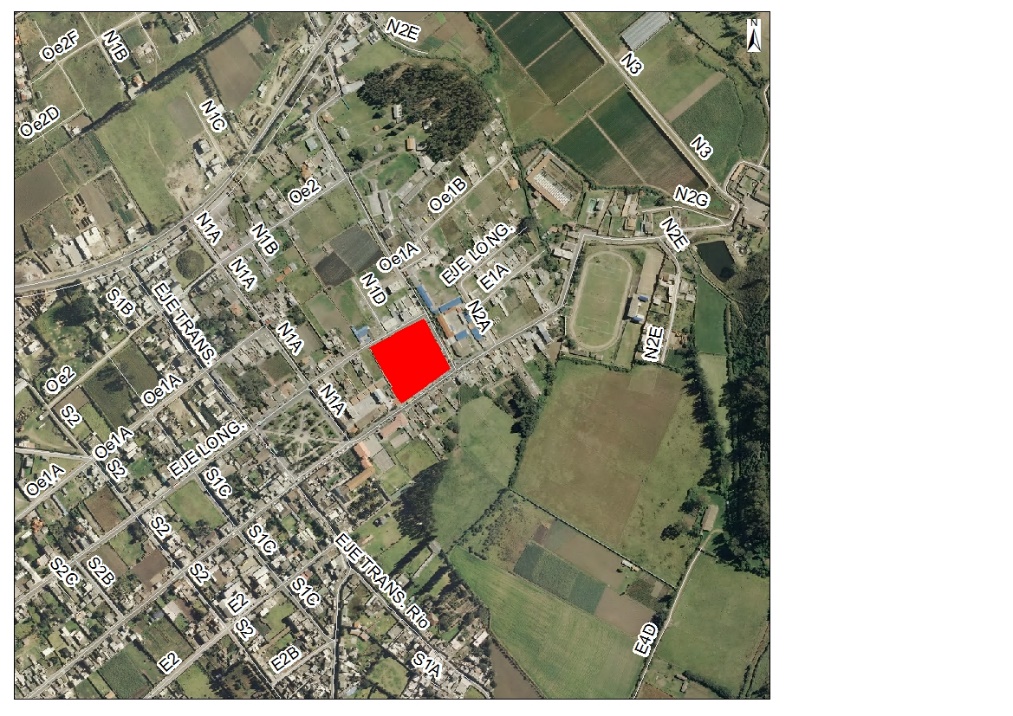 2.2 DENSIDAD POBLACIONAL (Hab/ha):2.2 DENSIDAD POBLACIONAL (Hab/ha):2.2 DENSIDAD POBLACIONAL (Hab/ha):51 - 6002.3 AFECTACIONES :2.3 AFECTACIONES :2.3 AFECTACIONES :NO3.SERVICIOS BÁSICOS3.SERVICIOS BÁSICOS3.SERVICIOS BÁSICOS3.SERVICIOS BÁSICOS3.1 ALCANTARILLADO :3.1 ALCANTARILLADO :3.1 ALCANTARILLADO :SI3.2 AGUA POTABLE :3.2 AGUA POTABLE :3.2 AGUA POTABLE :SI3.3 RED ELÉCTRICA :3.3 RED ELÉCTRICA :3.3 RED ELÉCTRICA :SI3.4 ÍNDICE DE NECESIDADES BÁSICAS INSATISFECHAS:3.4 ÍNDICE DE NECESIDADES BÁSICAS INSATISFECHAS:3.4 ÍNDICE DE NECESIDADES BÁSICAS INSATISFECHAS:26 - 754. TRANSPORTE4. TRANSPORTE4. TRANSPORTE4. TRANSPORTE4.1 TRANSPORTE PÚBLICO :4.1 TRANSPORTE PÚBLICO :4.1 TRANSPORTE PÚBLICO :SI4.2 TRANSPORTE PRIVADO :4.2 TRANSPORTE PRIVADO :4.2 TRANSPORTE PRIVADO :SI4.3 TRANSPORTE PESADO :4.3 TRANSPORTE PESADO :4.3 TRANSPORTE PESADO :SI5. ASPECTOS FÍSICOS5. ASPECTOS FÍSICOS5. ASPECTOS FÍSICOS5. ASPECTOS FÍSICOS5.1 ÁREA (m2) : 5.1 ÁREA (m2) : 1.025,041.025,045.1 ÁREA (m2) : 5.1 ÁREA (m2) : 1.025,041.025,045.1 ÁREA (m2) : 5.1 ÁREA (m2) : 1.025,041.025,046. DETALLE GENERAL DEL PROYECTO6. DETALLE GENERAL DEL PROYECTO6. DETALLE GENERAL DEL PROYECTO6. DETALLE GENERAL DEL PROYECTO6. DETALLE GENERAL DEL PROYECTO6. DETALLE GENERAL DEL PROYECTO6. DETALLE GENERAL DEL PROYECTO6. DETALLE GENERAL DEL PROYECTO6. DETALLE GENERAL DEL PROYECTO6. DETALLE GENERAL DEL PROYECTO6. DETALLE GENERAL DEL PROYECTOLa EPMMOP, con la visión de apoyar en el ámbito deportivo, ha considerado ejecutar el proyecto de rehabilitación del Coliseo de la parroquia de Pifo. Este proyecto tiene contemplado realizar el cambio completo de la cubierta del coliseo. Sobre los trabajos a realizar en la cubierta encuentran:Se colocarán planchas nuevas de galvalume, Se arreglarán desagües de agua de la cubiertaSe pintará la estructura metálica y se arreglará y pintarán las paredes cercanas a la cubierta.La EPMMOP, con la visión de apoyar en el ámbito deportivo, ha considerado ejecutar el proyecto de rehabilitación del Coliseo de la parroquia de Pifo. Este proyecto tiene contemplado realizar el cambio completo de la cubierta del coliseo. Sobre los trabajos a realizar en la cubierta encuentran:Se colocarán planchas nuevas de galvalume, Se arreglarán desagües de agua de la cubiertaSe pintará la estructura metálica y se arreglará y pintarán las paredes cercanas a la cubierta.La EPMMOP, con la visión de apoyar en el ámbito deportivo, ha considerado ejecutar el proyecto de rehabilitación del Coliseo de la parroquia de Pifo. Este proyecto tiene contemplado realizar el cambio completo de la cubierta del coliseo. Sobre los trabajos a realizar en la cubierta encuentran:Se colocarán planchas nuevas de galvalume, Se arreglarán desagües de agua de la cubiertaSe pintará la estructura metálica y se arreglará y pintarán las paredes cercanas a la cubierta.La EPMMOP, con la visión de apoyar en el ámbito deportivo, ha considerado ejecutar el proyecto de rehabilitación del Coliseo de la parroquia de Pifo. Este proyecto tiene contemplado realizar el cambio completo de la cubierta del coliseo. Sobre los trabajos a realizar en la cubierta encuentran:Se colocarán planchas nuevas de galvalume, Se arreglarán desagües de agua de la cubiertaSe pintará la estructura metálica y se arreglará y pintarán las paredes cercanas a la cubierta.La EPMMOP, con la visión de apoyar en el ámbito deportivo, ha considerado ejecutar el proyecto de rehabilitación del Coliseo de la parroquia de Pifo. Este proyecto tiene contemplado realizar el cambio completo de la cubierta del coliseo. Sobre los trabajos a realizar en la cubierta encuentran:Se colocarán planchas nuevas de galvalume, Se arreglarán desagües de agua de la cubiertaSe pintará la estructura metálica y se arreglará y pintarán las paredes cercanas a la cubierta.La EPMMOP, con la visión de apoyar en el ámbito deportivo, ha considerado ejecutar el proyecto de rehabilitación del Coliseo de la parroquia de Pifo. Este proyecto tiene contemplado realizar el cambio completo de la cubierta del coliseo. Sobre los trabajos a realizar en la cubierta encuentran:Se colocarán planchas nuevas de galvalume, Se arreglarán desagües de agua de la cubiertaSe pintará la estructura metálica y se arreglará y pintarán las paredes cercanas a la cubierta.La EPMMOP, con la visión de apoyar en el ámbito deportivo, ha considerado ejecutar el proyecto de rehabilitación del Coliseo de la parroquia de Pifo. Este proyecto tiene contemplado realizar el cambio completo de la cubierta del coliseo. Sobre los trabajos a realizar en la cubierta encuentran:Se colocarán planchas nuevas de galvalume, Se arreglarán desagües de agua de la cubiertaSe pintará la estructura metálica y se arreglará y pintarán las paredes cercanas a la cubierta.La EPMMOP, con la visión de apoyar en el ámbito deportivo, ha considerado ejecutar el proyecto de rehabilitación del Coliseo de la parroquia de Pifo. Este proyecto tiene contemplado realizar el cambio completo de la cubierta del coliseo. Sobre los trabajos a realizar en la cubierta encuentran:Se colocarán planchas nuevas de galvalume, Se arreglarán desagües de agua de la cubiertaSe pintará la estructura metálica y se arreglará y pintarán las paredes cercanas a la cubierta.La EPMMOP, con la visión de apoyar en el ámbito deportivo, ha considerado ejecutar el proyecto de rehabilitación del Coliseo de la parroquia de Pifo. Este proyecto tiene contemplado realizar el cambio completo de la cubierta del coliseo. Sobre los trabajos a realizar en la cubierta encuentran:Se colocarán planchas nuevas de galvalume, Se arreglarán desagües de agua de la cubiertaSe pintará la estructura metálica y se arreglará y pintarán las paredes cercanas a la cubierta.La EPMMOP, con la visión de apoyar en el ámbito deportivo, ha considerado ejecutar el proyecto de rehabilitación del Coliseo de la parroquia de Pifo. Este proyecto tiene contemplado realizar el cambio completo de la cubierta del coliseo. Sobre los trabajos a realizar en la cubierta encuentran:Se colocarán planchas nuevas de galvalume, Se arreglarán desagües de agua de la cubiertaSe pintará la estructura metálica y se arreglará y pintarán las paredes cercanas a la cubierta.La EPMMOP, con la visión de apoyar en el ámbito deportivo, ha considerado ejecutar el proyecto de rehabilitación del Coliseo de la parroquia de Pifo. Este proyecto tiene contemplado realizar el cambio completo de la cubierta del coliseo. Sobre los trabajos a realizar en la cubierta encuentran:Se colocarán planchas nuevas de galvalume, Se arreglarán desagües de agua de la cubiertaSe pintará la estructura metálica y se arreglará y pintarán las paredes cercanas a la cubierta.